Publicado en Barcelona el 27/04/2016 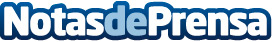 Opinat apoya la investigación en diabetes infantil que realiza el Hospital Sant Joan de Déu La empresa Opinat y el Hospital Sant Joan de Deu de Barcelona han firmado un acuerdo de colaboración por el cual Opinat ha implementado su software de medición y gestión de la experiencia de los pacientes en el hospitalDatos de contacto:Opinat www.opinat.com976 579536Nota de prensa publicada en: https://www.notasdeprensa.es/opinat-apoya-la-investigacion-en-diabetes_1 Categorias: Medicina Cataluña Infantil Solidaridad y cooperación http://www.notasdeprensa.es